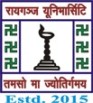                                                                                                                      For Post of                                                                                                                      Asst. Professor 		RAIGANJ UNIVERSITYApplication FormInformation Summary Sheet ---------------------------------------------------------------------------------------------------------------------------------------- 1. Advertisement no. with date_____________________________________________ 2. Post Applied for _________________________________ Dept ______________________ 3. Serial No. of Post____________________________________________ 4. Bank draft No.___________________________________, dated__________________________ or by Cash Name of the Bank with Branch_____________________________________________ For Rs.____________ 5. Name of the Applicant in full …………………………………………………………………………. (a) (BLOCK Letters)		 (First) 		(Middle)		 (Last) (b) Postal address in full : ………………………………………………………………………………………………………. …………………………………………………………………………………………………………………………………………………….. (c) Phone/Mobile No. ………………………………………………… (d)E-mail………………………………………………………… 6. Date of birth (DD/MM/YYYY) ………/………/ ……………… 7. Whether a citizen of India : ……………………………8. Mother tongue: ……………………………………… 9. Current position held …………………………………… since……………………. 10. Teaching/ Research/ Industrial Experience (Most recent first) Use additional sheet, if necessary11. Category (Please tick)   12. Teaching Experience (in years): UG ………………………PG………………………………13. Specialization if any ………………………………………………………14. Whether Ph.D. is done under the UGC 2009 Regulation (Y/N) ,If yes give details………………………………………………. ………………………………………………………………………………………………………………………………………………………………… Those who have done Ph.D. outside India, whether a Ph.D. course work was attended (Y/N) …………… DECLARATIONI, ……………………………………… hereby declare that all statements made in this application are true, complete and correct to the best of my knowledge and belief. If any information is found to be incorrect at any stage, my application shall be liable to be rejected. Dated………………………….				 Full Signature of the Applicant ……………………………. For Post of Associate Professor & Professor RAIGANJ UNIVERSITYApplication Form in DetailTo The Registrar Raiganj University, Raiganj, U/D,West-Bengal, India. Sir, With reference to your advertisement for the above mentioned post. I present myself as an applicant for the same. The requisite particulars and other relevant particulars are given below. Yours faithfully, ……………………………………………… Dated: …………………………….					                    (Signature of the Applicant ) Name of the Applicant in full___________________________________________________________                                            (BLOCK Letters) (First)                          (Middle)                                                   (Last) 2. Contact details /Address (a)Permanent (with nearest Railway Station) ____________________________________________________________________________________________________________________________________________________________________________________________________________________________________________________ (b) Address for Communication: ____________________________________________________________________________________________________________________________________________________________________________________________________________________________________________________ ii) Email …………………………………………………………………………………………………. iii)Phone (Mobile)……………………………………Resi./Office……………..……………… iv)Website/Blog: ………………………………………………………………………………………. 3. Date of birth (DD/MM/YYYY) ______________________________ 4.. Sex(please tick) : Male/Female/Third5. Nationality by birth ________________________________________At present ___________________________________ 6. Mother’s or Father’s Name, Address and Occupation (if dead, state last address and occupation before death): ______________________________________________________________________________________________________________________________________________________________________________________________________________________________________________ 7. Marital status: ___________________, If married, name of the spouse: ______________________________________ 8. Applicant’s mother tongue _______________________________________. 9. What languages (including Indian language) can you read, write or speak? 10. (a) Academic Records: b) Whether NET/SLET/SET Qualified: ___________________________________ If so, give details ______________________________________________ (c) Whether acquired/awarded Ph D/D Sc/D Lit Degree: ________________________________ If so, (i) Give details mentioning the Name of the supervisor:___________________________________ ______________________________________________________________________________________ (ii) The Title of the Thesis: ………………………………………………………………………………………………………………………11. (a) Particulars of experience in reverse chronological order (starting from present employment)(b) Present Pay & Allowance: Currency: Scale of Pay:		 Basic Pay: 		Allowance: 		Gross Amount Drawn: (c) Administrative experience (if any): 12. Teaching experience: 13. Research Experience excluding years spent in M.Phil / Ph.D. (In years ) * Give details and certificates 14. Fields of Specialization under the Subject/Discipline (a) 						(b) (c) 						(d) 15. Any other relevant information, if not given above 16. Name of three referees with address details to whom the candidate is known: (1) ……………………………………………………………………………………. (2) ……………………………………………………………………………………. (3) ……………………………………………………………………………………. 17. Have you at anytime convicted by a court for any case? If so, give the details. 18. Have you ever been dismissed / removed / asked to retire from service? If yes give details: 19. Documents and attested copies of Certificates/Diploma/Degree, etc.(i) ……………………………………………………(ii) ………………………………………………………… (iii) ……………………………………………………(iv) ………………………………………………………..(v) ……………………………………………………(vi) ……………………………………………………… . (vii) …………………………………………………… 20. If appointed what notice period you require for joining the post. ? _____________________________________DECLARATION I, ____________________________________________________________, hereby declare that all statements made in this application are true, complete and correct to the best of my knowledge and belief. If any information is found to be incorrect at any stage, my application shall be liable to be rejected.Dated…………………………. 					Full signature of the applicant Note: 1. Papers and documents submitted with the application will not be returned. 2. Application, if sent by post should be sent under certificate of posting, preferably by registered post. 3. One original and five photocopies of the duly filled-in application forms are to be submitted. All enclosures including self-attested copies of testimonials are to be submitted in each copy. 4. Where space provided in the form is found to be inadequate, annexure may be given quoting serial numbers under which additional information is supplied. Separate sheet(s) must be attached wherever applicable and necessary. 5. Though Advance copy of Application will be entertained the no-objection letter from the appropriate authority should be produced at the time of interview in case of the in-service applicants. Sl.No.PositionRead only Speak onlyRead and SpeakSpeak and writeExamination passed Name of the School with Board / Council, College and University Duration of the Course Year of Passing Division/Class/ Grade % of marks Subject/Discipline* Specialization 10th. Standard 12th. Standard B.A./ B.Sc/ B.Com M.A./M.Sc /M.Com M.Phil Any other Name of Organisation/Institution Position Held Scale of pay & other allowances DurationDurationNature of Work Reason for leaving Name of Organisation/Institution Position Held Scale of pay & other allowances From(date)To(date)Nature of Work Reason for leaving Name of the institutionDesignation & Scale of payNature of post: Temp/Cont./ PermanentClass taughtClass taughtDurationFrom - ToName of the institutionDesignation & Scale of payNature of post: Temp/Cont./ PermanentUGPGDurationFrom - ToName of the institutionDesignation & Scale of payName of the postNature of AssignmentDurationFrom – To